Teacher Name: Ms. Kiran Haq    Class:  8    Subject: History    Date: 26-Oct-2018Q1:  Use the given source to answer the following questions. 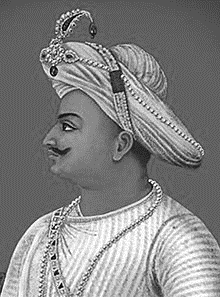 Identify the personality in the given source.  Ans:_______________________________________________________________________What was the title given to him? Why?  Ans:_______________________________________________________________________Describe his qualities as a ruler.Ans:___________________________________________________________________________________________________________________________________________________________________________________________________________________________________________________________________________________________________________________________________________________________________________________